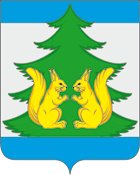 Контрольно-счетная комиссия муниципального образования«Ленский муниципальный район» ул. Бр.Покровских, д.19, с.Яренск, Ленский р-н, Архангельская область 165780, тел.(818 59) 5-25-84, email ksklensky@mail.ru___________________________________по результатам внешней проверки годового отчета об исполнении бюджета за 2015 годЛенского муниципального района 1. Общие положения. В соответствии с Бюджетным Кодексом Российской Федерации (далее БК РФ), со ст.38 «Положения о бюджетном процессе МО «Ленский муниципальный район», утверждённого решением Собрания депутатов МО «Ленский муниципальный район»  от 18 июня 2014 года, №34н (далее Положение о бюджетном процессе), с планом работы контрольно-счетной комиссии МО «Ленский муниципальный район» на 2016 год проведено экспертно-аналитическое мероприятие:  «Внешняя проверка годового отчета об исполнении бюджета за 2015 год Ленского муниципального района». Материалы для проведения внешней проверки годового отчета предоставлены Администрацией муниципального образования «Ленский муниципальный район» в Собрание депутатов и Контрольно-счетную комиссию МО «Ленский район» 31 марта  2015 года, что соответствует      ст.264.4 БК РФ, ст.38 Положения  о бюджетном процессе.   2. Анализ    социально-экономического развития  МО «Ленский муниципальный район»  за    2015 год.  По данным территориального раздела Статистического регистра Росстата на 1 января 2016 года, информации предоставленной отделом экономики Администрации МО «Ленский муниципальный район» (приложение №1 к заключению) количество  предприятий и организаций на территории района составило   152 единицы.  За отчетный год в районе  зарегистрировано 10 новых организаций, официально ликвидировано 7.  В структуре продукции и услуг муниципального района основное место занимает лесозаготовительная деятельность и лесное хозяйство наряду с транспортом газа и нефти.   Увеличились объемы заготовки древесины  предприятиями «Группы Илим» по сравнению с соответствующим отчетным периодом прошлого года на 5,2%, в тоже время уменьшили объемы заготовки  ИП и прочие лесопользователи на 14%. В целом по району объемы заготовки древесины возросли на 1,4% по сравнению с аналогичным периодом прошлого года.   Растет оборот организаций (без субъектов малого предпринимательства) за отчетный год он составил 1802451 тыс.руб. (в фактически действовавших ценах), рост к соответствующему периоду 2014 года 12%.    За 2015 год объем отгруженных товаров  собственного производства, выполненных работ и услуг собственными силами организаций (без субъектов  малого предпринимательства и организаций с численностью работающих  менее 15 человек, не являющихся субъектами предпринимательства) по виду экономической деятельности «Производство и распределение электроэнергии, газа и воды» в действующих ценах составил 31459 тыс.руб., по сравнению с 2014 годом наблюдается сокращение на  15,7%. Объем платных услуг,  оказанных населению района в  январе - декабре 2015 года  организациями   (без субъектов  малого предпринимательства и организаций с численностью работающих менее 15 человек, не являющихся субъектами  малого предпринимательства) оценивается в размере  48486 тыс. рублей, что в сопоставимых ценах на 13,1% больше уровня 2014 года. Объем  услуг, оказанных   учреждениями культуры  составил 2278,8 тыс.руб., рост к январю-декабрю 2014 г. – 24,3%, учреждениями образования – 11415,4 тыс.руб., увеличение к соответствующему периоду 2014 года – 11,5%, медицинских услуг оказано населению на сумму 12396,5 тыс.руб.                                 Рост оборота розничной торговли  в 2015 году  составил 7,1% к уровню 2014 года в действующих ценах. Оборот розничной торговли по организациям (без субъектов малого предпринимательства и организаций с численностью  работающих  менее 15 человек, не являющихся субъектами малого предпринимательства) на 82,3% меньше, чем в 2014 году   За 2015 год на территории района за счет всех источников финансирования  введено 6392,2 кв.метров жилых домов, что на 3,5%  больше уровня  2014 года.    Посевная площадь сельскохозяйственных культур в хозяйствах всех категорий в 2015 году снизилась по сравнению с прошлым годом на   6,9%  и составила 217 гектаров.  В целом по району по сравнению с 2014 годом снижение поголовья КРС на 6,8%,   поголовья свиней   на 56,6%.   Общее производство молока всеми категориями хозяйств составило 715,7т., что на 4,2%  ниже уровня 2014 года   Производство  мяса в живом весе 62т.   по сравнению с 2014 годом  уменьшилось на 0,8% . Пассажирооборот МУП «Ленское ПАП» за отчетный год    составил 1788,7 тыс.пасс.км,  что ниже 2014 года на 0,2%. В тоже время    за 2015 год (по данным Архангельскстата) прирост потребительских цен  по Архангельской области без НАО составил 13% ( за 2014 год - 13%). За 2015 год товары подорожали на  13,4%,  услуги на 11,7%. Стоимость условного (минимального) набора продуктов питания  в расчете на месяц на 1 человека  в конце декабря 2015 года в среднем по области составила 4258 руб., по сравнению с декабрем 2014 года стоимость набора увеличилась на 5,4% или на 218,9 руб.   Среднемесячная начисленная заработная плата работников всех организаций (без субъектов малого предпринимательства  и организаций с численностью работающих менее 15 человек, не являющихся субъектами  малого предпринимательства) за январь-декабрь 2015 года составила 42154,4 руб. руб., рост к январю-декабрю 2014 года -11,2%.  Численность безработных на 1 января 2016 года составила 348 человек (на 01.01.2015 – 307чел.) и по сравнению с 1 января 2015 года  увеличилась на 41 человека или на 13,4%. Численность безработных составляет 5,7 % от численности3. Анализ исполнения бюджета МО «Ленский муниципальный район» за 2015 год.В соответствии с решением Собрания  депутатов МО «Ленский муниципальный район» от  19 декабря 2014 года № 73-н «О бюджете муниципального образования «Ленский муниципальный район» на 2015 год» основные характеристики бюджета муниципального образования «Ленский муниципальный район» (далее по тексту – бюджет МО) на 2015 год были приняты: а) прогнозируемый общий объем доходов бюджета МО в сумме  534970,8  тыс. рублей;б) общий объем расходов бюджета МО в сумме 542836,6 тыс. рублей;в) прогнозируемый дефицит бюджета МО  в сумме 7865,8 тыс. рублей.  Источниками финансирования дефицита бюджета в 2015 году были определены   кредиты кредитных организаций в сумме  7865,8  тыс. руб. В соответствии со статьей 36 Бюджетного кодекса РФ решение о бюджете  МО  «Ленский муниципальный район»  на 2015 год опубликовано в «Вестнике муниципальных правовых актов МО «Ленский муниципальный район». В ходе исполнения   бюджета   в первоначально утвержденные назначения пять раз вносились изменения и дополнения решениями Собрания депутатов МО   «Ленский муниципальный район»: № 82н от 25.02.2015г.; № 87н от 15.04.2015г.;  №103н от 09.09.2015г.; №108н 28.10.2015г.; №121н  от 23.12.2015г.  Решения о внесении изменений и дополнений в    бюджет   2015 года в соответствии с ст.36 БК РФ напечатаны в «Вестнике муниципальных правовых актов МО «Ленский муниципальный район» №55,56,58,59,60.   Принцип прозрачности (открытости)  соблюден. В результате внесения изменений и дополнений утверждённый  бюджет МО на 2015 год составил: - по доходам  863931,9 тыс. руб., с динамикой увеличения по отношению к первоначальным назначениям на  328961,1 тыс. руб. или на  61,5 процента, при этом плановые назначения снижены по собственным доходам на 161,5 тыс.руб. или на 0,3 процента, по безвозмездным поступлениям увеличены на   404722,9 тыс.руб. или на 88,7 процента. - по расходам 896997,0 тыс. руб., с динамикой увеличения по отношению к первоначальным  назначениям  на   354160,4 тыс.руб. или на   65,2 процента.  -дефицит   33065,1 тыс. руб.  увеличен по сравнению с первоначальными назначениями   на   25199,3тыс. руб. или в  3,2 раза. Источниками покрытия дефицита бюджета   являлись остатки средств на счетах по учету средств бюджета в сумме 25446,1  тыс. руб.  и кредиты кредитных организаций в сумме 7619,0 тыс. руб. 3.1. Анализ исполнения доходов бюджета МО «Ленский муниципальный район» за 2015 год.Доходная часть бюджета утверждена решением Собрания депутатов от 19 декабря 2014 года № 73н (с изменениями) в объеме 863931,9 тыс. руб., в том числе налоговые и неналоговые доходы- 78496,0 тыс. руб., безвозмездные поступления – 785435,9 тыс. руб. Уточненный кассовый план   доходов районного бюджета на 31.12.2015 года утвержден начальником финансового отдела Администрации МО «Ленский муниципальный район» в размере 939532,2 тыс. руб., в т.ч. налоговые и неналоговые доходы- 78496,0 тыс. руб., безвозмездные поступления – 861036,2 тыс. руб. Отклонения между показателями кассового плана и показателями, утвержденными решением Собрания депутатов, составляют 75600,3 тыс.руб. по безвозмездным поступлениям. Финансовым отделом Администрации МО «Ленский муниципальный район» в соответствии с запросом КСК предоставлены документы, подтверждающие уточнение бюджетных ассигнований из областного бюджета во второй половине декабря, том числе:- субсидии увеличены на 74904,3 тыс. руб. в т.ч. увеличены:субсидии бюджетам муниципальных районов на реализацию федеральных целевых программ 306,7 тыс.руб.;субсидии бюджетам муниципальных районов на софинансирование капитальных вложений в объекты муниципальной собственности-63500 тыс.руб.;субсидии бюджетам муниципальных районов на осуществление мероприятий по обеспечению жильем граждан Российской Федерации, проживающих в сельской местности -514,4 тыс. руб.; субсидии бюджетам муниципальных образований  на обеспечение мероприятий по капитальному ремонту многоквартирных домов, переселению граждан из аварийного жилищного фонда и модернизации систем коммунальной инфраструктуры за счет средств, поступивших от государственной корпорации - Фонда содействия реформированию жилищно-коммунального хозяйства129,6 тыс.руб.;  субсидии бюджетам муниципальных образований  на обеспечение мероприятий по капитальному ремонту многоквартирных домов, переселению граждан из аварийного жилищного фонда и модернизации систем коммунальной инфраструктуры за счет средств бюджетов -10548,6 тыс.руб.уменьшены: субсидия бюджетам муниципальных районов  на реализацию ГП Архангельской области "Обеспечение качественным, доступным жильем и объектами инженерной инфраструктуры населения  на 95, тыс.руб.- субвенции сокращены на 41,2 тыс. руб. (по вознаграждениям профессиональных опекунов);   - иные межбюджетные трансферты увеличены на 740,6 тыс.руб., (  за счет  предоставления средств резервного фонда Правительства Архангельской области,    на приобретение передвижного источника электроснабжения для котельных);-уменьшение от возврата остатков    3,4 тыс.руб. ( уменьшение на возврат остатков субсидий, субвенций и иных межбюджетных трансфертов, имеющих целевое назначение , прошлых лет из муниципальных районов в сумме 3,4 тыс. руб.).Таким образом, внесение изменений в кассовый план по доходам не противоречит статье 232 Бюджетного Кодекса  РФ.Доходы муниципального бюджета за 2015 год ( в соответствии с годовой отчётностью) исполнены на 927408,1 тыс.руб.Исполнение доходов бюджета МО в 2015 году к уточнённому плану составляет 98,7 %, (к 2014г.-132,5 %), в том числе налоговые и неналоговые доходы исполнены на 100,2 % (к 2014г.-102,5%), безвозмездные поступления исполнены на 98,6% ( к 2014г.-136,2%). Анализ исполнения доходов бюджета МО за 2015 год, в сравнении с уточнёнными плановыми показателями и прошлым годом изложены в приложении №2 данного заключения.Доля собственных доходов в общем объеме доходов  районного бюджета составляет 8,5% или   78627,0 тыс. руб.  (в 2014г.-11%, в 2013г. - 20,7%), доля безвозмездных перечислений соответственно     91,5 % или  848781,1 тыс.руб.  (в 2014г. -89%, в 2013г.-79,3%)3.1.1. Анализ налоговых, неналоговых доходов.За 2015 год в структуре собственных доходов: доля налоговых доходов составила 85,6%, процент выполнения плана-99,2%, а доля неналоговых доходов составила 14,4%, процент выполнения плана-106,1%.Структура фактически поступивших налоговых и неналоговых доходов в бюджет МО за  2015 год  по сравнению с прошлым годом практически не изменилась (в интервале ±0,5-3%), на рисунке 1 показано   изменение долей в структуре   налоговых  и неналоговых доходов исполненных в 2015 году по сравнению со структурой, исполненной в 2014 году. Рисунок 1: «Изменение структуры налоговых и неналоговых  доходов в 2015 году»В структуре налоговых и неналоговых доходов по сравнению с 2014 годом возросли: доля налогов на совокупный доход на 0,7%, госпошлины на 0,6%. Доля НДФЛ снизилась на 2,5%, из-за увеличения доли доходов от платных услуг, компенсации затрат государства на 2,9 %.    Бюджетообразующим налогом продолжает оставаться налог на доходы физических лиц – 66,6% в составе налоговых и неналоговых доходов.  Невыполнение плана в части собственных доходов  наблюдается по следующим доходным источникам:            Выполнение плана в части налоговых и неналоговых доходов  обеспечено по следующим доходным источникам: Самый низкий процент исполнения к плану   отмечается по штрафам, санкциям, возмещению ущерба: по сравнению с 2014 годом поступило меньше на 27,8 тыс. руб., в т.ч. по денежным взысканиям (штрафам) за нарушение  законодательства о применении контрольно-кассовой техники при осуществлении наличных денежных расчетов и (или) расчетов с использованием платежных карт 10 тыс.руб., а так же отозваны  прочие денежные взыскания (штрафы) за  правонарушения в области дорожного движения в сумме 21 тыс.руб.НДФЛ- исполнение в 2015 году составило  52391,7 тыс. руб., или 97,6 % к плану- 53685,5 тыс. руб. (процент исполнения к 2014г.-98,9% от 52975,3 тыс.руб.; к 2013г.-76,6% от 70070,8 тыс.руб.).  Недополучено НДФЛ по сравнению с планом -1293,8 тыс. руб. в пояснительной записке причина не исполнения - снижение фонда оплаты труда в Ленском районе. Уменьшение по сравнению с 2014 годом-583,6 тыс. руб. в т.ч. самая большая сумма снижения налога на доходы физических лиц с доходов,  полученных физическими лицами в соответствии со статьей 228 Налогового Кодекса Российской Федерации на 429,5 тыс.руб.Платежи за пользование природными ресурсами: исполнение в 2015 году составило  2100 тыс. руб., уменьшение к 2014 году связано с изменением расчетов по данному налогу в 2015 году.Самые высокие проценты исполнения доходов к плану отмечаются по:          Налогам на товары (акцизы): дополнительно поступило-457,4 тыс.руб.           Доходам от оказания платных услуг (работ) и компенсации затрат государства: поступили в сумме 2351,0 тыс. руб., что больше годового плана на 372,0 тыс. руб., план  был уточнен в течение года. В соответствии с запрошенной информацией средства поступили от: ООО «ОРТОСТ-ФАСАД» 1903,2 тыс.руб., возврат денежных средств по контракту №45909 от 09.06.14г., от ИП Галяткина С.А. за возмещение расходов по присоединению жилого дома пер. Полевой д.1б., и -351,1 тыс.руб., от возмещения затрат по содержанию кабинетов, переданных в пользование областным структурам-96,5тыс.руб.          Государственной пошлине: дополнительно поступило -217,9 тыс.руб.          Доходам от продажи материальных и нематериальных активов:- дополнительно поступило-45,0 тыс. руб., за счет увеличения суммы от реализации земельных участков.              Доходам от использования имущества, находящегося в государственной и муниципальной собственности: исполнение составило 5760,1 тыс.руб., или 105,7% в т.ч.:- доходы, получаемые в виде арендной либо иной платы, за передачу в возмездное пользование государственного и муниципального имущества ( за исключением имущества бюджетных и автономных учреждений а также имущества гос.и муниц. унит.предприятий, в т.ч. казенных)  исполнено  на 3961,8 тыс.руб. или  113,6% к плану (доходы от аренды земельных участков и от продажи права на заключение договоров аренды.) Сумма выпадающих доходов, в виде  задолженности по  арендной плате за земельные участки в муниципальный бюджет (согласно информации Администрации МО «Ленский муниципальный район») составила по состоянию на 01.01.2016г.- 9710,6 тыс. рублей (на 01.01.2015г.было 6329,8тыс.руб.), переплата на 01.01.2016г-1237,2 тыс.руб. (на 01.01.2015г.было1273,7 тыс.руб.). КСК считает, что в связи с тем, что распределение по данному доходу в части городского поселения остаётся по прежнему 50 на 50 процентов, то Администрация МО излишне приняла на себя кредиторскую задолженность по МО «Урдомское» в размере 100%, так как поступит доходов лишь 50%. Согласно информации  по МО Урдомское на 01.01.2016г числится задолженность в сумме 9339,6 тыс. руб. и переплата 672,2 тыс.руб.(на начало года была  сумме 6201,9 тыс. руб. и переплата 1107,1 тыс.руб.).-прочие доходы от использования имущества и прав, находящихся в государственной и муниципальной собственности…(доходы от аренды имущества) исполнено 91,7 %. или 1798,3 тыс.руб.. при плане   1960,7 тыс.руб.  Сумма выпадающих доходов, в виде  задолженности по  арендной плате  в муниципальный бюджет (согласно  полученной информации)  составила по состоянию на 01.01.2015г.- 444,5 тыс. руб. ( на начало года-314,9 тыс.руб.).          В ходе проверки годовой отчетности ГРБС Отдела образования, КСК установлено, что Отдел образования (казенное учреждение) в нарушение   пункта 4 статьи 298 Гражданского кодекса РФ, пункта 3 статьи 161 Бюджетного кодекса РФ не перечислил в бюджет  средства, полученные от приносящей доход деятельности (аренды) в сумме 1430,68 руб.         3.1.2. Анализ безвозмездных поступлений.      Выполнение плана в части безвозмездных поступлений  обеспечено по следующим доходным источникам: Невыполнение плана наблюдается по следующим доходным источникам:Низкий процент исполнения к плану   отмечается по:   - субсидиям-97,9% из-за недофинансирования субсидии бюджетам муниципальных образований  на обеспечение мероприятий по капитальному ремонту многоквартирных домов, переселению граждан из аварийного жилищного фонда и модернизации систем коммунальной инфраструктуры за счет средств, поступивших от государственной корпорации - Фонда содействия реформированию жилищно-коммунального хозяйства: план 26743,2 тыс.руб. .   исполнение на 59 % или  на 15768,1 тыс.руб. из-за недофинансирования.- межбюджетным трансфертам, передаваемым бюджетам муниципальных районов из бюджетов поселений на осуществление части полномочий по решению вопросов местного значения в соответствии с заключенными соглашениями: план – 3504,1 тыс. руб. исполнение на 85,2 % или  на 2988,3 тыс.руб. из-за недофинансирования  со стороны поселений.- по прочим субвенциям  бюджетам муниципальных районов:   план -215476,2 тыс. руб.   исполнение на 99,6 % или  на 214681,1 тыс.руб. из-за недофинансирования областным бюджетом на 795,1 тыс.руб., ввиду отсутствия потребности в компенсации части родительской платы за  присмотр и уход за ребенком  в образовательных организациях, реализующих образовательную программу дошкольного образования.В соответствии с «Информацией об остатках денежных средств на 01 января 2016 года» на 01.01.2016 года остатки средств на счете составили 126244,3 тыс.руб. из них средства муниципального бюджета-107660,7 тыс.руб., безвозмездные поступления от областного и федерального бюджета-18481,7 тыс.руб., межбюджетные трансферты от поселений -101,9 тыс.руб.3.2. Анализ исполнения расходов бюджета МО «Ленский муниципальный район» за 2015 год по разделам и подразделам функциональной классификации расходов бюджета.Расходная часть бюджета утверждена решением Собрания депутатов от 19 декабря 2014 года № 73н (с изменениями) в объеме 896997,0 тыс. руб.             Сводная   роспись расходов бюджета (далее СРРБ) МО «Ленский муниципальный район», утвержденная заведующим Финансовым отделом Администрации МО «Ленский муниципальный район»  31.12.2015 года распределяет расходы 2015 года в сумме 972600,7 тыс.руб. Отклонения между показателями СРРБ и показателями, утвержденными решением Собрания депутатов, составляют 75603,7 тыс. руб. В соответствии со ст.217 Бюджетного Кодекса РФ утвержденные показатели сводной бюджетной росписи должны соответствовать решению о бюджете. В сводную бюджетную роспись могут быть внесены изменения в соответствии с решениями руководителя финансового органа,   без внесения изменений в решение о бюджете в случаях определённых ст.217 БК РФ.   Распоряжениями заведующего финансовым отделом внесены изменения в СРРБ в соответствии со ст.217 БК РФ из-за получения субсидий, субвенций, иных межбюджетных трансфертов и безвозмездных поступлений от физических и юридических лиц, имеющих целевое назначение, сверх объемов, утвержденных решением о бюджете, а также в случае сокращения (возврата при отсутствии потребности) указанных средств на сумму 75603,7 тыс. руб. По дополнительному запросу от Финансового отдела получены подтверждающие документы на сумму  изменений.            В соответствии с Порядком составления  и  ведения сводной бюджетной росписи  бюджета  МО «Ленский муниципальный район», бюджетных росписей  главных распорядителей средств бюджета МО «Ленский муниципальный район» (главного администратора источников финансирования  дефицита бюджета МО «Ленский муниципальный район»), утвержденного  Распоряжением Финансового отдела Администрации МО от 31 декабря  2013 года № 358 произведено перераспределения бюджетных ассигнований между главными распорядителями,   в пределах объема бюджетных ассигнований,  установленных Решением о бюджете МО,  на сумму 2,0 тыс.руб.    Расходы по частичному возмещению расходов по предоставлению мер социальной поддержки квалифицированных специалистов  учреждений культуры и образовательных организаций (кроме педагогических работников), финансируемых из местных бюджетов, проживающих и работающих в сельских населенных пунктах, рабочих поселках (поселках городского типа) (льготы неработающим пенсионерам) уменьшены на 2,0 тыс.руб. по КБК 073 07 01 69 2 7824 610 главного распорядителя Отдела образования (дошкольное образование)  и увеличены на 2,0 тыс.руб. по КБК 312 08 0104 1 7824 610 главного распорядителя Администрации МО(библиотечное обслуживание населения). Данное   изменение не противоречит ст.26 Положения о бюджетном процессе. Расходы муниципального бюджета за 2015 год (в соответствии с годовой отчётностью) исполнены 834232,3 тыс. руб.  Исполнение расходов бюджета МО к уточнённому плану составляет 85,8 %, (к 2014г.-114,7%). В соответствии с ведомственной структурой бюджета муниципального образования главными распорядителями средств  бюджета МО в 2015 году являлись: Финансовый отдел Администрации муниципального образования  «Ленский муниципальный район»; Администрация муниципального образования  «Ленский муниципальный район»;  Отдел образования Администрации муниципального образования  «Ленский муниципальный район»;Собрание депутатов муниципального образования «Ленский муниципальный район».Анализ исполнения расходной части муниципального бюджета за   2015 год  в разрезе разделов, подразделов бюджетной классификации   в сравнении с уточнёнными плановыми показателями и прошлым годом представлены   в приложении №3 к данному заключению.Наибольшую долю в расходах бюджета МО составляют расходы на  социальную сферу   - 85,6% , расходы на национальную экономику и ЖКХ-8,5 % и расходы на  общегосударственные вопросы-4,7%, обслуживание муниципального долга 0,2%.Рисунок 2 «Структура исполненных в 2015 году расходов бюджета МО «Ленский муниципальный район»: 3.2.1.Анализ расходов по разделам.Расходы по разделу 01 «Общегосударственные вопросы» за 2015 год  составили 38952,5 тыс.руб.или 98,9 % к плану, удельный вес в расходах бюджета – 4,7%. В таблице приведены расходы по разделу  «Общегосударственные вопросы» в разрезе подразделов в сравнении с предыдущим годом и справочно представлена  информация о данных расходах за 2013год.тыс.руб.             В сравнении с 2014 годом расходы по разделу увеличились на 321,5 тыс. руб. или на 0,8%.   Норматив  формирования расходов на содержание органов местного самоуправления муниципальных районов и городских округов Архангельской области, установленный постановлением правительства Архангельской области от 26.12.2013 года №624-пп по Ленскому району  не определен.В соответствии с исполнением бюджета за 2015 год исполнено по органам МСУ:Уменьшение увеличение расходов по сравнению с 2014 годом по данным учреждениям объясняется тем, что в 2014 году снимались расходы на другие разделы: с Собрания депутатов, ФО, Администрации, был меньше процент исполнения плановых значений: по Собранию депутатов, Администрации.   За 2015 год самый низкий процент исполнения сметы среди учреждений   по сравнению с плановыми назначениями по Собранию депутатов-93,3%.Расходы по содержанию Администрации составили 23923,6 тыс. руб. (без переданных полномочий), исполнены к плану 99,3%, к 2014 году расходы уменьшены на 238,7 тыс. руб., или на 1%.    Расходы по содержанию Финансового отдела Администрации составили 4888,3 тыс. руб., исполнены к плану 99,9 %. К 2014 году расходы увеличены на 146,7 тыс.руб., или на 3,1%., из-за того что в 2014 году снимались средства на устройство колодца с.Козьмино.Расходы по содержанию Отдела образования Администрации составили 4615,3 тыс. руб., исполнены к плану 98,25 %. К 2014 году расходы уменьшены на 85,1 тыс.руб., или на 1,8 %., из-за того что в 2015 году снимались средства на учреждения образования.Расходы по содержанию Собрания депутатов составили 1445,2  тыс. руб., исполнены к плану 93,7%, к 2014 году расходы увеличены на 63,9 тыс.руб., или на 15%, из-за того что в 2014 году снимались средства на ремонт бассейна.Расходы по содержанию КСК составили 1385,3 тыс. руб., исполнены к плану 99,2%, к 2014 году расходы уменьшены на 45,7  тыс.руб.,  в т.ч. 27,1 тыс.руб. расходов проведено за счет исполнения полномочий. В соответствии с годовой отчётностью ГРБС по получателям бюджетных средств установлено:         - дебиторская задолженность по состоянию на 1 января 2016 года в сумме 9269741,35 руб.,( в т.ч. по доходам 8927995,79 руб.), рост по отношению к 01.01.2015 года составляет - 3543452,61руб. или 61,9%.           - кредиторская задолженность по состоянию на 1 января 2016 года составляет 5693693,39 руб., уменьшение по отношению к 01.01.2015 года составляет  76576449,05 руб. или 93,1% из-за уменьшения задолженности по строительству.          В том числе задолженность по пенсиям и пособиям, выплачиваемым из сектора гос.управления составляет -851867,47 руб., по расчетам пособиям по социальной помощи населению-172533,10 руб.Кроме того по   разделу 01 исполнены расходы:ГРБС Финансовый отдел -1293,5 тыс.руб., в т.ч.: по подразделу 01 04 «Функционирование Правительства РФ, высших исполнительных органов государственной власти, субъектов РФ, местных администраций на сумму 262,5 тыс. руб.- перечислено поселениям на осуществление государственных полномочий в сфере административных правонарушений, к плану и к 2014г. -100%;по подразделу 0113 на сумму 1031 тыс.руб. –перечислено организациям за доставку  муки и лекарственных средств в районы Крайнего Севера и приравненные к ним местности с ограниченными сроками завоза грузов 295 тыс.руб., к плану и к 2014г. 100%; -перечислено поселениям на развитие ТОС-ов за счет средств бюджета МО 90 тыс.руб., к плану 100% ( в 2014г.было 121,9тыс.руб.), областных средств-360,4 тыс.руб.. к плану 100% ( в 2014г.было -351 тыс. руб.), так же областные средства остатки 2014г-285,6 тыс.руб., к плану 100%. ГРБС Администрация -4774,8 тыс.руб., в т.ч.:по подразделу 0104 «Функционирование Правительства РФ, высших исполнительных органов государственной власти, субъектов РФ, местных администраций» на сумму 1713,3 тыс.руб., в т.ч.:-осуществление  государственных полномочий по формированию торгового реестра-25,0 тыс.руб. -100% к плану и к 2014г.;- осуществление государственных полномочий  по регистрации и учету граждан, имеющих право на получение  жилищных субсидий  в связи  с переселением  из районов Крайнего Севера и приравненных к ним местностям -5,1 тыс.руб.-100% к плану и к 2014г.;-осуществление государственных полномочий по созданию комиссий по делам несовершеннолетних и защите их прав 964,4 тыс.руб., к плану 100% ( в 2014г.было 964,6 тыс.руб.);-осуществление государственных полномочий в сфере охраны труда 237,9  тыс.руб., к плану 100%,   к 2014 году 98,7%;- расходы за счет средств  поселений  на осуществление Администрацией  переданных полномочий на сумму 477,7 тыс.руб., к плану (543,9 тыс.руб.) 87,8% в том числе:*по вопросам организации и осуществления мероприятий по архитектуре и строительству- 267,7 тыс.руб.,  к плану 100% (МО «Сойгинское» -77,7 тыс.руб., МО «Сафроновское» -190 тыс.руб.);*по вопросам жилищного контроля- 10 тыс.руб.,  к плану 100%(МО «Урдомское»);* по вопросам организации в границах поселения  газоснабжения  населения -100 тыс.руб.к плану 100% (МО «Сафроновское»);* по вопросам осуществления полномочий по вопросам разработки генерального плана, совмещенного проектом планировки правил землепользования и застройки территории поселения- 100 тыс.руб., к плану 100% (МО «Урдомское»);по подразделу 0113 «Другие общегосударственные вопросы» на сумму 3061,5 тыс.руб.( средства бюджета МО), в т.ч.:-расходы по содержанию МКУ «Эксплуатационная служба» составили 2798,9 тыс.руб. (2014 год-2554,7 тыс. руб.), исполнение к плану  составило 97,2%, к 2014 году 109,6%.-на первичную и текущую оценку объектов муниципальной недвижимости 172,8 тыс. руб. к плану 100  % ;            -для оплаты счетов ОАО "МРСК Северо-Запада" за работу по обслуживанию ВЛ-0,4 кВ расположенных в д. Сафроновка 89,8 тыс.руб., к плану 100%. Резервный фонд на 2015 год  первоначальным решением о бюджете утвержден в сумме 200,0 тыс. рублей,  Решениями Собрания депутатов №82н  от 25.02.2015г.,  №87н от 15.04.2015г., №103н от 09.09.2015г. снижен до 20,3 тыс. руб. Согласно отчетам фактическое освоение средств резервного фонда составило – 14,5  тыс.руб., или 0,000017% от всех расходов, что соответствует предельному нормативу,  установленному п. 3 ст. 81 БК РФ (не более 3,0 процентов утвержденного общего объема расходов). Нарушения при  использовании средств резервного фонда   установленные КСК в течение года устранены.Распределение средства резервного фонда отражено  по разделу 10 «Социальная политика», подразделу  10 03 «Социальное обеспечение населения».Расходы по разделу 02 «Национальная оборона»-  за 2015 год  составили 683,8 тыс. руб. или 100% к плану, удельный вес в расходах бюджета – 0,1%. По сравнению с 2014 годом расходы по разделу увеличились на 89,2 тыс. руб. или на 15%.  Вся сумма расходов исполнена на осуществление  первичного воинского учета   поселениями, за счет областных средств.Расходы по разделу 03 «Национальная безопасность и правоохранительная деятельность» за 2015 год  составили 36,0 тыс. руб. или 100% к плану, удельный вес в расходах бюджета менее 0,1%. По сравнению с 2014 годом расходы по разделу уменьшились на 48 тыс.руб.или на 57,1%.Расходы по разделу 04 «Национальная экономика»» за 2015 год  составили 4531,5 тыс.руб.или 83,6 % к плану, удельный вес в расходах бюджета – 0,5%.   По сравнению с 2014 годом расходы по разделу уменьшились на 3008,9 тыс.руб.или на 39,9 %. В основном за счет уменьшения расходов  по вопросам организации газоснабжения в границах поселения за счет средств софинансирования  из вышестоящих бюджетов   и уменьшения суммы по исполнению полномочий по разработке генеральных планов и правил землепользования и застройки поселений. В структуре раздела «Национальная экономика»   занимают расходы по подразделам: расходы на  дорожные фонды доля-63,7% или  2886,2 тыс. руб.,  исполнены к плану   на 87,9 %, к 2014 году расходы увеличены на  300,9 тыс. руб. или на 11,6%;          расходы:по ГРБС «Финансовый отдел-1211,1 тыс.руб.:          - по МП «Управление муниципальными финансами МО «Ленский муниципальный  район» и муниципальным долгом МО «Ленский муниципальный  район»  на 2015-2017 годы» доля 20,2% или 583,0 тыс.руб. ( к плану 100% )   средства федерации на финансовое обеспечение дорожной деятельности, на работы по оборудованию искусственных неровностей и оборудование ограничивающего ограждения, на капитальный ремонт мостков по ул.Трудовая, от ул.Фиолетова до ул.Вычегодской для МО Сафроновское.         - Областные средства на софинансирование дорожной деятельности в отношении автомобильных дорог общего пользования местного значения, капитального ремонта и ремонта дворовых территорий многоквартирных домов, проездов к дворовым территориям многоквартирных домов населенных пунктов  доля 21,8% или 627,8 тыс.руб. (к плану 99,9%)для всех поселений.   по ГРБС Администрация МО -1675,1 тыс.руб.:       -  по МП «Ремонт и содержание сети автомобильных дорог, находящихся в собственности МО "Ленский муниципальный район" на 2014-2016 годы» доля -49,4 % или 1426,9   тыс.руб. , к плану -78,2%, к 2014г.-75,2% , в т.ч по мероприятиям:   содержание дорог составило 1301,1 тыс.руб., к плану 58,7% (2014г.1896,8 тыс.руб.), ремонт моста, установка знаков   на автодороге "Подъездная автодорога от примыкания на км 22 автодороги "Урдома-Витюнино" к п.Лупья составило 125,7 тыс.руб.         - Областные средства на строительство, реконструкция, капитальный ремонт, ремонт и содержание автомобильных дорог общего пользования местного значения, включая разработку проектной документации – доля 8,6% или 248,2 тыс.руб., к плану 100% (2014г.-197,3 тыс.руб.).            Остатки средств  на счете бюджета в ОФК на 01.01.2015г. на обеспечение мероприятий дорожного фонда составили 855,2 тыс.руб.расходы на другие вопросы в области национальной экономики доля-34,2% или 1549,4 тыс. руб., исполнены к плану на  76 %, к 2014 году расходы снижены на  1859,7 тыс. руб. или на 54,6%.  расходы: по ГРБС Администрация -1250,4 тыс.руб.:          - по МП «Обеспечение качественным, доступным жильем и объектами жилищно-коммунального хозяйства населения Ленского  района на 2014-2020 годы»-доля 65,4 % или 1013,1  тыс.руб., к плану 69,2% ( к 2014г. снижение на 50,9%) , в т.ч на осуществление полномочий по разработке генеральных планов и правил землепользования и застройки поселений для: МО Сафроновское и с. Яренск 80,0 тыс.руб., для п.Урдома и МО Урдомское 550 тыс.руб. ( вт.ч. собственные 259,1 тыс.руб.и 290,9 тыс.руб. остатки 2014г.),  для МО Козьминское -219,5 тыс.руб. (70 тыс.руб. собственные и 149,5 тыс.руб. областные); для МО «Сойгинское- 163,6 тыс.руб. ( в т.ч. собственные- 104,4тыс.руб. и областные -59,2 тыс.руб.).         Остатки средств на счете бюджета в ОФК на 01.01.2015г.по МО Козьминское 56,7 тыс.руб., по МО Сойгинское-56,7 тыс.руб. и областные средств  по разработке генпланов-90,7 тыс.руб.            - по МП «Развитие  малого и среднего предпринимательства на территории МО "Ленский муниципальный район" на 2014-2016 годы» - доля 15,3% или 237,3 тыс.руб. ( к плану 100%) предоставлены субсидии за счет средств выше стоящих бюджетов 187,3 тыс.руб., бюджета МО 50,0тыс.руб.по ГРБС Финансовый отдел-299,0 тыс.руб.:           - МП «Управление муниципальными финансами МО «Ленский муниципальный  район» и муниципальным долгом МО «Ленский муниципальный  район»  на 2015-2017 годы» доля 19,3% или 299,0 тыс.руб. ( к плану 100% ) перечислены областные средства на  разработку генеральных планов и правил землепользования МО Козьминское и МО Сойгинское каждому по 149,5 тыс.руб.расходы на сельское хозяйство и рыболовство доля-2,1% или 95,9 тыс. руб., исполнены к плану на  100 %, к 2014 году расходы снижены на  24,7 тыс. руб. или на 20,5%.    по ГРБС Администрация:         - по МП  «Создание условий для развития сельского хозяйства в МО "Ленский муниципальный район" на 2014-2016 годы» доля 100% или 95,9 тыс.руб. (к плану 100%),на акарицидную обработку территории.  Расходы по разделу 05 «Жилищно-коммунальное хозяйство» за 2015 год  составили 66690,5 тыс.руб., удельный вес в расходах бюджета – 8,0 %.  Исполнение к плану на 70 %, из-за не поступления субсидии бюджетам муниципальных образований  на обеспечение мероприятий по капитальному ремонту многоквартирных домов, переселению граждан из аварийного жилищного фонда и модернизации систем коммунальной инфраструктуры. По сравнению с 2014годом расходы по разделу увеличились на 5219,9 тыс.руб.или на 8,5% из-за увеличения финансирования   для переселения из аварийного жилья    В структуре раздела « Жилищно-коммунальное хозяйство»  исполнены расходы:расходы на  жилищное хозяйство –доля 96,8%  или 64587,9 тыс. руб.,  исполнены к плану на  69,9 %, к 2014 году расходы увеличены на  15311,9 тыс.руб. или на 31,1%;    Расходы по подразделу исполнены:   по ГРБС Финансовый отдел -64587,9 тыс.руб.:        - по МП   "Обеспечение качественным, доступным жильем и объектами жилищно-коммунального хозяйства населения Ленского  района на 2014-2020 годы" доля 100% или 64587,9 тыс.руб. (к плану 69,9%),на перечисление субсидий   на обеспечение мероприятий по переселению граждан из аварийного жилищного фонда с учетом необходимости развития малоэтажного строительства за счет средств, поступивших от государственной корпорации  31971,7 тыс.руб. (к плану 67,7%, к 2014г.95,9%) и   от бюджетов 32616,2 тыс.руб., (к плану- 72,3%, к 2014г.-206,2%).          Остатки средств   на 01.01.2015г. на обеспечение мероприятий по капитальному ремонту многоквартирных домов, переселению граждан из аварийного жилищного фонда и модернизации систем коммунальной инфраструктуры   составили   16893,6  тыс.руб., в т.ч. на кап .ремонт домов 608,4 тыс.руб. В 2015г. были перечислены в поселения остатки 2014года в сумме 22235,0 тыс.руб. Исполнение по поступлению в бюджет данных средств из вышестоящих бюджетов составило-59246,4 тыс.руб. или 84,4%. расходы на коммунальное хозяйство – доля 3,0 %, или 1992,5   тыс. руб. исполнены к плану на  71,8 %, к 2014 году расходы уменьшены на  10202  тыс.руб. или на 83,7 % из-за по ГРБС Финансовый отдел -1992,5 тыс.руб.:- МП «Энергосбережение и повышение энергетической эффективности муниципального образования "Ленский муниципальный район" на 2014-2020 годы» доля 41,1 % или 819,1     тыс. руб. (к плану 100 %, к 2014г. 29,2% ) субсидия МО Сафроновское на   модернизацию и капитальный ремонт объектов топливно-энергетического комплекса и жилищно-коммунального хозяйства.             - по МП "Управление муниципальными финансами МО "Ленский муниципальный район" и муниципальным долгом МО "Ленский муниципальный район" на 2015-2017 годы" доля 41,1 % или 1173,4 тыс. руб. (к плану 100 %) направлены межбюджетные трансферты бюджетам поселений из резервного фонда Правительства Архангельской области для МО Сафроновское на проведение работ по замене участка тепловой сети от котельной "Детского дома" до тепловой камеры №1 (ТК1) и приобретение сетевого насоса   828,9 тыс.руб. и для МО Козьминское  на  приобретение и монтаж насосной станции в с. Козьмино-  269,3 тыс.руб. и средства муниципального бюджета   на   выполнение работ по капитальному ремонту теплотрассы котельной Детского дома (софинансирование)    - 75,2 тыс.руб., к плану 100%.расходы на благоустройство – доля 0,2 %, или 110,0тыс. руб. исполнены к плану на  100 %, в 2014 году расходов не было. по ГРБС Финансовый отдел -110,0 тыс.руб. по МП "Управление муниципальными финансами МО "Ленский муниципальный район" и муниципальным долгом МО "Ленский муниципальный район" на 2015-2017 годы"110,0 тыс.руб. межбюджетные трансферты за счет резервного фонда Правительства Архангельской области на реставрацию обелиска в д. Белопашино.     Расходы по разделу 07  «Образование» за 2015год  составили 668934,7  тыс.руб. или 86,3 % к плану, удельный вес в расходах бюджета – 80,2 %. По сравнению с 2014 годом расходы по разделу увеличились на 111235,6 тыс.руб. или на 19,9 %.           В структуре раздела « Образование»    исполнены  расходы по подразделам:дошкольное образование – доля 32,8%  или 219110,6 тыс. руб.   исполнены к плану на  99,9 %, к 2014 году расходы увеличены в на  52382,1 тыс.руб. или на 31,4%.по ГРБС Администрация МО -142539,8 тыс.руб.- по МП  "Развитие   образования Ленского  муниципального района (2015-2018 годы)"-142539,8 тыс. руб., к плану - 99,9%, к 2014 году-158%. Расходы на строительство детсада с.Яренск, в т.ч. средства выше стоящих бюджетов 141471,4тыс.руб. (к плану 100%), средства муниципального бюджета 1068,4тыс.руб. (к плану 87,9 %).по ГРБС Отдел образования-76570,8 тыс.руб.:- по МП "Развитие   образования Ленского  муниципального района (2015-2018 годы)"- 76532,3 тыс.руб., к плану-99,9%, в т.ч. предоставление субсидий муниципальным бюджетным образовательным учреждениям на:Для приобретения мягкого инвентаря в МБДОУ «Незабудка» (средства Резервного фонда Правительства Архангельской области)- 400 тыс.руб., к плану 100%.На оснащение вводимых в эксплуатацию зданий муниципальных дошкольных образовательных организаций (областные средства)-840 тыс.руб., к плану 100%.На реализацию общеобразовательных программ (средства области )-55056,3 тыс.руб., к плану-100%, к 2014 году-98,2%.На обеспечение  доступности и качества дошкольного образования соответствующего потребностям населения, требованиям инновационного развития социально-экономического развития Ленского района (средства муниципального бюджета)-19419,2 тыс.руб., к плану -100%, к 2014 г.-103,3%.За счет средств муниципального бюджета так же предоставлено МБОУ на 816,8 тыс.руб., к плану 94,1% в т.ч.:*на питание в дошкольных учреждениях- 368,5 тыс.руб.;*на оборудование видеонаблюдения в д/с Теремок -63,0 тыс.руб.,  при проверке годовой отчетности установлено, что в нарушение   п. 1 ст. 78.1 БК РФ в МБДОУ «Детский сад» №3 «Теремок» ОРВ с. Яренск допущена кредиторская задолженность по оборудованию здания системой видеонаблюдения на сумму 46121,60 руб. Утверждено плановых назначений – 109121,60 руб., исполнено – 63000,0 руб., остатка денежных средств учреждения на лицевом счете в органе казначейства нет. Причина неисполнения в приложении ф.0503766  Пояснительной записки не указана.*на оплату медосмотров -385,3тыс. руб., к плану 100%;- Непрограммные расходы на 38,5 тыс. руб., к плану 97,8 %, в т.ч.*на частичное возмещение  расходов по предоставлению мер социальной поддержки квалифицированных специалистов учреждений культуры  и образовательных организаций (  кроме педагогических работников) областные средства -15 тыс.руб., к плану 100%; средства бюджета МО, задолженность 2014г.-23,5 тыс.руб., к плану 96,7%; общее образование- доля 64%  или 427936,0   тыс. руб.,  исполнены к плану на  80,1 %, к 2014 году расходы увеличены на 57711,8   тыс.руб. или на  15,6 %.по ГРБС Администрация МО -210695,8 тыс.руб.          - по МП  "Развитие   образования Ленского  муниципального района (2015-2018 годы)"- 204702,5 тыс. руб., к плану – 65,9%, к 2014 году-139,5%. Расходы на строительство школы в п. Урдома, в т.ч. средства выше стоящих бюджетов 203927,5тыс.руб. (к плану 100%), средства муниципального бюджета 775,0 тыс.руб. (к плану 0,7%).           Остатки средств от безвозмездных поступлений на счете в ОФК по состоянию на 01.01.2016г. составили -106000 тыс. руб.         -по МП  "Развитие сферы культуры МО "Ленский муниципальный район" на 2015-2017 годы"-5993,3 тыс.руб., (к плану 100%) расходы на содержание музыкальной школы до1.10.2015г.по ГРБС Отдел образования-217240,2 тыс.руб.:- по МП "Развитие   образования Ленского  муниципального района (2015-2018 годы)"- 216917,8 тыс. руб., к плану-99,9%, в т.ч. предоставление субсидий муниципальным бюджетным образовательным учреждениям на:Ремонт спортзала Козьминской школы 2848,8 тыс.руб.: (средства области)- 2448,8 тыс.руб., к плану 100%, (средства муниципального бюджета)-400 тыс.руб., к плану 100%.- на приобретение цифровых мультимедийных проекторов (средства Резервного фонда Правительства Архангельской области) 115,2 тыс.руб., к плану 96%.На реализацию общеобразовательных программ: средства области -155246,1 тыс.руб., к плану-100 %, к 2014 году-100,7% и средства муниципального бюджета - 56838,6 тыс.руб., к плану 100% к 2014 году-106,6%.За счет средств муниципального бюджета так же предоставлено МБОУ на  1869,1 тыс.руб., в т.ч.:*на организацию питания обущающихся-488,2 тыс.руб., к плану 71,2%;*на приобретение бензина для школьных автобусов-195 тыс.руб., к плану 100%;*на устранение предписаний Госпожнадзора Ленской школой-66,5 тыс. руб., к плану 100%;*на оплату медосмотров -842,4 тыс. руб.*на оплату проезда к месту отдыха -137,4 тыс.руб.*на проведение районных и на участие в областных мероприятиях-139,6 тыс.руб.- по МП Муниципального образования "Ленский муниципальный район" "Физическая культура и спорт"  на годы на 2014-2016 год"( областные средства )- 13,3 тыс.руб., к плану-100%,   на закупку баскетбольных мячей 15 шт.- Непрограммные расходы-309,1 тыс.руб., к плану 77,4%, в т.ч.:* на   частичное возмещение  расходов по предоставлению мер социальной поддержки квалифицированных специалистов учреждений культуры  и образовательных организаций (  кроме педагогических работников) за счет областных средств -18,7 тыс.руб.(к плану 100%);*за счет муниципальных средств на -290,4тыс.руб., к плану 76,3% на оплату задолженности по медосмотрам за 2014г. другие  вопросы в области образования – доля 2,8 %  или 18915,3 тыс. руб.,  исполнены к плану на  99,6 %, к 2014 году расходы увеличены на  1511,9 тыс. руб. или на  8,7 %;по ГРБС Отдел образования-18695,3 тыс.руб.:       Муниципальная  программа  "Развитие   образования Ленского  муниципального района (2015-2018 годы)"-18695,3 тыс.руб., к плану 99,6%, в т.ч.расходы:        Возмещение расходов по предоставлению мер социальной поддержки  по предоставлению компенсации расходов на оплату жилых помещений, отопления и освещения педагогическим работникам образовательных учреждений в сельской местности, рабочих поселках (поселках городского типа) по дошкольным учреждениям -4653,1 тыс.руб., (к плану-100%, к 2014 г.-114,7%),  по   учреждениям общего и дополнительного образования -9426,9 тыс.руб., (к плану-100%, к 2014 г.-112,3%).        Расходы на содержание Отдела образования 4615.3 тыс.руб. по ГРБС Администрация МО –220,0тыс.руб.    возмещение расходов по предоставлению мер социальной поддержки.  молодёжная политика и оздоровление детей –  доля 0,4% или 2910,0 тыс.руб. исполнены к плану на  100%, к 2014 году расходы уменьшены на  119,8 тыс.руб. или на  4,0%.   по ГРБС Отдел образования -2910 тыс.руб.         -по МП "Развитие   образования Ленского  муниципального района (2015-2018 годы)" 2910 тыс.руб., к плану 100%, в т.ч.расходы:          Мероприятия по  проведению оздоровительной кампании детей: областные средства  -2760.0 тыс.руб., к плану-100 %,  средств муниципального бюджета  -150 тыс.руб., к плану-100 %.  профессиональная подготовка, переподготовка и повышение квалификации –доля менее 0,1 % или 62,8 тыс.руб., исполнено к плану 100 %, к 2014 году расходы уменьшены на  250,4 тыс.руб. или на  79,9%, в т.ч.:по ГРБС Отдел образования предоставлено по МП "Развитие   образования Ленского  муниципального района (2015-2018 годы)" дошкольным учреждениям -1,1 тыс.руб., учреждениям общего и дополнительного образования -61,7 тыс.руб.         В соответствии с отчётами по исполнению муниципального задания за 2015 год исполнение составило:             Только по учреждениям дополнительного образования муниципальные услуги исполнены  на 100 и выше процентов.          Услуга организация предоставления общедоступного и бесплатного дошкольного образования исполнена  на 100% и выше в 2 учреждениях из 12:              Услуга предоставление общедоступного бесплатного начального, основного общего образования … исполнена  на 100% и выше в 3 учреждениях из 5:                Услуга предоставление общедоступного бесплатного начального, основного общего, среднего (полного) общего образования... исполнена  на 100% и выше в 2 учреждениях из 5:                  Финансовое обеспечение муниципального задания осуществлялось не по нормативу, прочие расходы на 2015 год не просчитывались.              На конец отчетного периода остатки денежных средств учреждений образования составляют:         1.Денежные средства    на лицевых счетах учреждений  в органе казначейства от приносящий доход деятельности (ПДД) на начало года – 155533,71 руб., на конец отчетного периода – 484765,69 руб.          2. Денежные средства    на лицевых счетах учреждений   в органе казначейства  по субсидиям на выполнение муниципального задания на начало года – 261492,19 руб., на конец отчетного периода –  324668,82руб.           3. Денежные средства    на лицевых счетах учреждений   в органе казначейства по целевым средствам на начало года –0,0 руб., на конец отчетного периода -0,0 руб.В соответствии с годовой отчётностью Отдела образования по муниципальным бюджетным образовательным учреждениям:         - дебиторская задолженность по состоянию на 1 января 2016 года составляет 1238086,47 руб., в т.ч.*   по   виду деятельности выполнение муниципального задания в сумме 809713,97 руб.,   * по   виду деятельности за счёт субсидии на иные цели составила в сумме 27784,76 руб.,  * по  собственным доходам учреждений  составила  400587,74 руб.           - кредиторская задолженность по состоянию на 1 января 2016 года составляет 9848153,51руб., в т.ч.* по     виду деятельности выполнение муниципального задания   в сумме   9454213,53 руб., * по  собственным доходам учреждений    в сумме 393939,98 руб.,    Расходы по разделу « 08 Культура и кинематография» за 2015 год  составили 26392,2 тыс.руб.или 99,7 % к плану, удельный вес в расходах бюджета – 3,2%. По сравнению с 2014 годом расходы по разделу уменьшились на 1622,1 тыс.руб.или на 5,8%.         по ГРБС Администрация МО-26392,1тыс. руб., все расходы по МП «Развитие сферы культуры МО «Ленский муниципальный район» на 2015-2017 годы», в т.ч.:- Подпрограмма «Библиотечное обслуживание населения» -8874,2 тыс.руб., к плану 99%, выделены субсидии подведомственному учреждению :*на исполнение муниципального задания, иные цели (средства муниципального бюджета)-8824,1 тыс.руб., к плану 99%;*на комплектование книжных фондов библиотек муниципальных образований (средства федерации) 8,3 тыс.руб., к плану-100%;*на частичное возмещение  расходов по предоставлению мер социальной поддержки квалифицированных специалистов учреждений культуры (областные средства)-41,8 тыс. руб., к плану-100%.-Подпрограмма «Организация досуга, туристских и культурно-развлекательных программ» 14119,1 тыс.руб., к плану 100%, выделены субсидии подведомственному учреждению :*на исполнение муниципального задания, иные цели (средства муниципального бюджета)-13895,8 тыс.руб., к плану 100%;*на частичное возмещение  расходов по предоставлению мер социальной поддержки квалифицированных специалистов учреждений культуры (областные средства) -43,4 тыс. руб., к плану-100%;*на государственную поддержку муниципальных учреждений культуры (средства федерации)-100 тыс.руб., к плану 100%;*на содействие развитию туризма и любительского народного творчества-79,9 тыс.руб., к плану 99,9 %. - Подпрограмма "Организация музейной деятельности- 3398,8 тыс.руб., к плану 100%, выделены субсидии подведомственному учреждению:*на исполнение муниципального задания, иные цели (средства муниципального бюджета)-3209,1 тыс.руб., к плану 100%;*на частичное возмещение  расходов по предоставлению мер социальной поддержки квалифицированных специалистов учреждений культуры (областные средства) -7,7 тыс. руб., к плану-100%;*на реставрацию (средства резервного фонда Правительства Архангельской области)-182,0 тыс. руб., к плану 100%.В соответствии с годовой отчётностью Администрации МО по муниципальным   бюджетным учреждениям культуры:         - дебиторская задолженность по состоянию на 1 января 2016 года составляет 335420,41 руб., в т.ч.*   по   виду деятельности выполнение муниципального задания в сумме 97189,98 руб.,   * по  собственным доходам учреждений  составила  238230,43 руб.           - кредиторская задолженность по состоянию на 1 января 2016 года составляет 939253,38 руб., в т.ч.* по     виду деятельности выполнение муниципального задания   в сумме   520475,31 руб., * по  собственным доходам учреждений    в сумме 274950,15 руб.,   * по виду деятельности субсидии на иные цели составила в сумме 143827,92 руб.          Денежные средства    на лицевых счетах учреждений  в органе казначейства на 01.01.2016 года – 13760,46 руб.         В соответствии с отчётами по исполнению муниципального задания за 2015 год исполнение составило свыше125%, по всем учреждениям культуры. Расходы по разделу «10 Социальная политика» за 2015 год  составили 17844,6   тыс.руб.или 92,0 % к плану, удельный вес в расходах бюджета –  2,1%. По сравнению с 2014 годом расходы по разделу увеличились на 1433,2 тыс.руб.или на 8,7%.           В структуре раздела «Социальная политика »  исполнены расходы:по охране семьи и детства –доля 54,6%  или 9747,3 тыс. руб.,  исполнены к плану на  86,3 %, к 2014 году расходы увеличены на  1717,3 тыс.руб. или на 21,4%, составили   расходы:по ГРБС Отдел образования -4371,8 тыс.руб.:         -по МП «Развитие   образования Ленского муниципального района (2015-2018 год)»-4371,8 тыс.руб. на  расходы подведомственным учреждениям по компенсации части родительской платы за содержание ребенка в   муниципальных образовательных учреждениях, реализующих основную общеобразовательную программу дошкольного образования, за счет средств областного бюджета, к плану-84,5%, к 2014г.-115,7%.Остатки средств на счете бюджета в ОФК на 01.01.2016г. 6,8 тыс. руб. по ГРБС Финансовый отдел -5375,5 тыс.руб.:      -по МП «Развитие   образования Ленского  муниципального района (2015-2018 годы)»-5375,5 тыс.руб., на расходы поселениям на обеспечение государственных полномочий по предоставлению жилых помещений детям-сиротам и  детям, оставшимся без попечения родителей   за счет средств вышестоящих бюджетов, к плану-87,8%, к 2014г.-126,5%. Остатки средств на счете бюджета в ОФК на 01.01.2016г. 750,0 тыс. руб.по социальному обеспечению населения– доля 19,3%  или 3438,3 тыс. руб.,  исполнены к плану на 100 %, к 2014 году расходы уменьшены на  985,2 тыс. руб. или на  22,3%;  по ГРБС Администрация МО -3438,3 тыс.руб.:             -по МП «Устойчивое развитие сельских территорий  МО "Ленский муниципальный район" на 2014-2016 годы»-3423,8 тыс.руб., к плану-100%,к 2014г.-106,7%, в т.ч. на  улучшение жилищных условий граждан, проживающих в сельской местности -3223,3 тыс.руб. к плану 100% (средства: бюджета МО -151,0 тыс.руб., области – 1648,5 тыс.руб., федерации -1624,3 тыс.руб.);           -по МП «Содействие развитию социально ориентированных некоммерческих организаций в Ленском районе на 2014-2016 годы» -14,5 тыс.руб., к плану-100%,к 2014г.-34,1%, на выплаты за счет средств резервного фонда Администрации на материальную помощь населению 6,5 тыс.руб. и 8 тыс. руб.на поддержку «Местной Ленской районной организации пенсионеров, ветеранов войны и труда, Вооруженных Сил и правоохранительных органов».по пенсионному обеспечению- доля 1 7%  или 3028,8 тыс. руб., доплаты к пенсиям муниципальных служащих исполнены к плану на  100 %, к 2014 году расходы увеличены на  782,7 тыс. руб. или на  34,8%., все расходы по ГРБС Администрация МО.по   другим вопросам в области социальной политики – доля 9,1%  или 1630,2 тыс. руб.,  исполнены к плану на 100 %, к 2014 году расходы уменьшены на  81,6 тыс. руб. или на  4,8%.по ГРБС Администрации МО -1630,2 тыс.руб.:            - по  МП «Содействие развитию социально ориентированных некоммерческих организаций в Ленском районе на 2014-2016 годы» (областные средства) на обеспечение равной доступности услуг общественного транспорта  для отдельных категорий граждан, установленных статьями 2 и 4 Федерального  закона от 12 января 1995 года № 5-ФЗ "О ветеранах" -54,1 тыс. руб., к плану -100%, к 2014г.- 80,0%;             -по МП «Поддержка семьи в Ленском районе на 2014-2016» -1576,1 тыс.руб., к плану-100%,к 2014г.-95,9%,в т.ч.:*  на осуществление государственных полномочий по выплате вознаграждений профессиональным опекунам в сумме 141,5   тыс.руб., к плану 100%, к 2014г.-71,5%;* на осуществление государственных полномочий по организации и осуществлению деятельности по опеке и попечительству на сумму 1434,6 тыс. руб., к плану 100%, к 2014г.-99,2%Расходы по разделу «11 Физическая культура и спорт» за 2015 год  составили 942,0 тыс.руб.или 84,1 % к плану, удельный вес в расходах бюджета – 0,1%.    По сравнению с 2014 годом расходы по разделу уменьшились на 109,1 тыс.руб.или на 10,4%.            по ГРБС Отдел образования, все расходы по МП Муниципального образования «Ленский муниципальный район» «Физическая культура и спорт» на 2014-2016   годы»-942 тыс.руб., к плану 84,1%, к 2014г.-89,6% (из-за отсутствия расходов по ремонту бассейна), в т.ч. по мероприятиям:* на исполнение полномочий от МО Сафроновское по мероприятиям в области физической культуры и спорта 396,0 тыс. руб.,   к плану 88,0% из-за не поступления средств;* на исполнение полномочий МО Козьминское по обеспечению условий для развития физической культуры и массового спорта, организации проведения официальных физкультурно-оздоровительных мероприятий -482,5 тыс. руб.,   к плану 89,5 % из-за не поступления средств; * осуществление государственных полномочий по присвоению спортивных разрядов – 30,2 тыс.руб.( средства области), к плану 100%, к 2014г.46,3%, из-за отмены полномочий;*  участие в областных соревнованиях, проведение районных и совместных с республикой Коми и соседними районами Архангельской области -33,3 тыс.руб. ( средства бюджета МО), к плану 33,3%, к 2014 г.-62,5%.Расходы по разделу 13 «Обслуживание  государственного муниципального долга» за 2015 год  составили 1313,2 тыс.руб. или 98,1 % к плану, удельный вес в расходах бюджета – 0,2%.                    По сравнению с 2014 годом расходы по разделу увеличились на 1260,3 тыс.руб.или в 24,8 раза. В соответствии с Решением собрания депутатов 121н от 23.12.2015г. первоначально запланированные расходы на 2015 год  - 1100 тыс. руб., были увеличены до суммы 1338,6 тыс.руб.Расходы по разделу  14 «Межбюджетные трансферты общего характера бюджетам субъектов российской федерации и муниципальных образований» за 2015 год  составили   7911,4  тыс.руб.или 100 % к плану, удельный вес в расходах бюджета – 0,9%. По сравнению с 2014 годом расходы по разделу уменьшились на 8159,5 тыс.руб.или на 50,8%. В структуре раздела    исполнены расходы: по дотациям на выравнивание бюджетной обеспеченности субъектов Российской Федерации и муниципальных образований – доля 47,8%  или 3778,2   тыс. руб.,  исполнены к плану на  100 %, к 2014 году расходы уменьшены на  1054,8 тыс. руб. или на 21,8 %;по иным дотациям- доля 46,7%  или 3697,0   тыс. руб.,  исполнены к плану на  100 %, к 2014 году расходы увеличены на  5834,3 тыс. руб. или на  61,2%;по прочим межбюджетным трансфертам общего характера – доля  5,5%  или 436,2   тыс. руб.,  исполнены к плану на 100 %, к 2014 году расходы уменьшены на 1270,4 тыс. руб. или на  74,4%;3.2.2.Исполнение расходов в рамках муниципальных программ.         В соответствии с ведомственной структурой исполнения расходов бюджета МО «Ленский муниципальный район» за 2015 год, осуществлено расходов в рамках исполнения муниципальных программ на сумму 828529,7 тыс. руб. или 99,3 % от всех расходов.   Доля средств муниципального бюджета в программах составила 18,8% или 155731,7 тыс. руб.«Исполнение расходов по муниципальным программам в 2015году»тыс.руб.              Согласно приложению №5 «Оценка эффективности реализации муниципальной программы» к «Порядку разработки и реализации муниципальных программ МО «Ленский муниципальный район», утвержденного Постановлением Администрации от 03.04.2014 №283-н,     эффективность реализации муниципальной программы оценивается исходя из интегральной оценки программы, и признается:  высокой, если итоговый показатель интегральной оценки программы составляет не менее 80%;  средним, если значение составляет не менее 70%; удовлетворительным, если значение составляет не менее 60%; в остальных случаях эффективность реализации муниципальной программы признается неудовлетворительной.           Таким образом, в 2015 году эффективность реализации МП «Молодежь Ленского района на 2014-2016 годы», МП «Охрана здоровья граждан Ленского района на 2014-2016 годы», МП «Энергосбережение и повышение энергетической эффективности муниципального образования «Ленский муниципальный район» на 2014-2020 годы»,  МП «Ремонт и содержание сети автомобильных дорог, находящихся в собственности МО «Ленский муниципальный район» на 2014-2016 годы», МП «Обеспечение качественным, доступным жильем и объектами жилищно-коммунального хозяйства населения Ленского  района на 2014-2020 годы» за 2015 год является неудовлетворительной.              В 2015 году по 23 реализуемым муниципальным программам уровень эффективности реализации составил: высокий – 10 МП (доля 43,5%), средний – 4МП (доля 17,4%),удовлетворительный- 4МП (доля 17,4%), неудовлетворительный – 5 МП (доля 21,7%).              Самый низкий уровень эффективности -57,15 по МП "Обеспечение качественным, доступным жильем и объектами жилищно-коммунального хозяйства населения Ленского  района на 2014-2020 годы". В отчете о реализации данной МП   ответственным исполнителем является Отдел градостроительства и земельных отношений Администрации МО, из 15 предусмотренных программой мероприятий выполнены 4,   в результате чего не достигнуты целевые индикаторы и показатели программы. Причиной невыполнения   является отсутствие финансирования, в частности не выполнены мероприятия:-развитие некоммерческого жилищного фонда, в т.ч. для граждан имеющий невысокий уровень дохода, включая строительство служебного жилья;-предоставление доступного комфортного жилья семьям, проживающим в Ленском районе и желающие улучшить свои жилищные условия;-обеспечение  земельных участков, предоставляемых многодетным семьям для индивидуального жилищного строительства и ведения ЛПХ, объектами коммунальной и инженерной инфраструктуры;-оказание финансовой поддержки гражданам в целях осуществления индивидуального жилищного строительства;-модернизация объектов водоснабжения на территории Ленского района;-реконструкция действующих и строительство новых котельных для использования природного газа, как вида топлива, в т.ч. строительство разводящих сетей газоснабжения, реконструкция тепловых сетей;-проектирование, строительство полигонов;- проектирование, строительство КОС.                  В приложении №4 к Заключению представлена информация о реализации муниципальных программ МО «Ленский муниципальный район» за 2015 год, подготовленная Отделом экономики Администрации.3.2.3 Анализ численности и денежного содержания муниципальных служащих и работников муниципальных учреждений за   2015 год .            * Увеличение ФОТ к 2014 году в сумме 19,7 тыс. руб. по муниципальным должностям Собрания депутатов  МО обусловлено выплатой компенсации неиспользованного отпуска за 2013 г.            **Увеличение ФОТ к 2014 году в сумме 10,3 тыс. руб. по выборной муниципальной должности Собрания депутатов  МО обусловлено отсутствием пособия по временной нетрудоспособности работника.            *** За   2015 года численность муниципальных служащих  по сравнению с таким же периодом 2014 года  не увеличилась. За   2015 год  денежное содержание муниципальных служащих органов местного самоуправления по сравнению с   2014 года  увеличилось на сумму  373,2 тыс. руб.  Причинами увеличения денежного содержания по муниципальным служащим является: по Администрации МО  увеличение на 265,4 тыс.руб., из-за уплата кредиторской задолженности по НДФЛ за 2014год, изменение должностей на выше по группе классификации; по Финансовому отделу увеличение на 219,2 тыс.руб. из-за выплаты компенсации за неиспользованный отпуск при увольнении 2 муниципальных служащих и   увеличения сумм выплаты за классный чин 3 служащих, по Отделу образования   уменьшен ФОТ на сумму 110 тыс. руб.(был перераспределен на другие расходы образования).                **** За   2015 год  оплата труда работников Администрации по сравнению с  2014 годом  увеличилась на сумму 154,8 тыс. руб. По работникам  казенного учреждения расходы увеличилась на 14,4 тыс. руб. в связи с увеличением оплаты труда с 01.10.2015г. 5,5%. По Администрации увеличение фактических затрат по оплате труда 158,3 тыс.руб. связано с выплатой компенсаций при увольнении (ЕДДС)   и с заменой работников на период отпусков; по отделу образования  уменьшение  – 3,5 тыс. руб. из-за  перевода водителя на 0,75 ставки.            За   2015 года численность работников муниципальных учреждений по сравнению с   2014 годов  снизилась на 28,6 ставок:              - по учреждениям образования снижение численности составило 24 ставки, в связи с сокращением штатов  вследствие ликвидации МБОУ «Урдомская ООШ», реорганизации МБОУ «Очейская ООШ» и перевода ее в структурное учреждение, сокращение педагогических ставок в связи с сокращение рабочей недели с 6-ти дневной на 5-ти дневную с 01.09.2015 года;           - по учреждениям культуры снижение численности на 4,6 ставок произошло в связи с оптимизацией штатов (библиотека на 2,8 и ЦНКТ на 1,8).                       За 2015 год фактические расходы по оплате труда работников муниципальных учреждений по сравнению с 2014 годом снизились на 1810,7 тыс.руб., в т.ч.            -уменьшение  расходов на заработную плату работникам муниципальных учреждений образования составило в сумме 2615,9 тыс. руб.             -увеличение  расходов на заработную плату работникам муниципальных учреждений культуры за 2015 год составило   528,4 тыс. руб., в том числе:            * по МБУК «Яренский краеведческий музей» увеличение составило в сумме 177,8 тыс. руб. по сравнению с 2014 годом, из-за увеличения с 01.10.2015г. штатной численности на 2 ед. и    оплаты труда на 5,5 %.            * увеличение ФОТ  по МБУК ЦНКТ на сумму 1317,4 тыс. руб. обусловлено исполнений полномочий по культуре за год, в 2014 году   с 01.03.2014г. и увеличением с   01.10.2015г. оплаты труда на 5,5 %.            * снижение  расходов на заработную плату по МБУК «Ленская межпоселенческая библиотека» в сумме 966,8 тыс. руб. в связи уменьшением штатной численности  работников учреждения и увеличением с   01.10.2015г. оплаты труда на 5,5 %.            По данным  формы 0503387 за   2015 год  средняя заработная плата работников государственных (муниципальных) учреждений по сравнению с   2014 годом (22441,81руб.) снизилась  на 290,31 руб. и составила 22151,50 руб., в том числе:          * средняя заработная плата в сфере общего образования снизилась на 227,78 руб. и составила 22462,26 руб., из них:         - средняя заработная плата педагогических работников образовательных учреждений  снизилась на 884,86 руб. и составила 30898,41 руб.,         - средняя заработная плата педагогических работников общеобразовательных учреждений  возросла на 59,47 руб. и составила 34789,78 руб.,        - средняя заработная плата педагогических работников дополнительного образования детей  снизилась на 9412,53 руб. и составила 15610,5 руб.,(В пояснительной записке данный факт не отражен, КСК считает, что неправильно занесен ФОТ).         - средняя заработная плата педагогических работников дошкольных образовательных учреждений  снизилась на 2227,87 руб. и составила 24638,54 руб.,        * средняя заработная плата работников культуры увеличилась на 1005,31 руб. и составила 21772,89 руб.,       * средняя заработная плата работников физической культуры и спорта увеличилась на 919,21 руб. и составила 10617,52 руб.       3.3.Анализ муниципального долга и муниципальных заимствований за 2015 год.Бюджет МО «Ленский муниципальный район» в 2015  году исполнен с  профицитом в размере 93175,8 тыс. руб. Остатки на счете на начало года составили 126244,3 тыс.руб.Анализ состояния муниципального долга МО «Ленский муниципальный район»                                                             тыс.руб.  МО «Ленский муниципальный район» на конец года имеет муниципальный долг в размере 16144,1 тыс.руб.  в виде кредита кредитной организации  ПАО «Совкомбанк».Вид  долгового обязательства муниципального образования соответствует нормам статьи 100 БК РФ и ст. 8 Положения о бюджетном процессе.  Предельный объем муниципального долга в соответствии со ст.107 БК РФ не превышает общий объем доходов местного бюджета без учета объема безвозмездных поступлений. В соответствии с решением Собрания депутатов МО «Ленский муниципальный район» от 19 декабря 2014 года № 73н «О бюджете муниципального образования «Ленский муниципальный район» на 2015 год», с изменениями внесёнными Решением собрания депутатов от 25 февраля  2015 года № 82-н и 121н от 23.12.2015г.: - верхний предел муниципального внутреннего долга муниципального образования на 1 января 2015 года по долговым обязательствам МО «Ленский муниципальный район» установлен в сумме 16325,1 тыс. руб.  - превышения нет;-программа муниципальных внутренних заимствований МО «Ленский муниципальный район» на 2015 год утвержденная в размере 7619,0 тыс. руб. (привлечение кредитов 16325,1 тыс. руб., погашение кредита -8706,1 тыс. руб.) исполнена в таком же объеме. За 2015 год решениями Собрания депутатов МО «Ленский муниципальный район»  расходы на обслуживания муниципального долга из бюджета муниципального района  увеличены с первоначальных 1100 тыс. руб. до 1338,6 тыс.руб. Фактически исполнено 1313,2 тыс.руб.  Обязательств по муниципальным гарантиям МО «Ленский муниципальный район» в 2015 году   не предоставлялось.    МО «Ленский муниципальный район»  бюджетных ссуд и бюджетных кредитов в 2015 году не выдавал и не получал.  4. Результаты внешней проверка годовой отчётности исполнения бюджета МО «Ленский муниципальный район» за 2015 год.На основании статьи 264.4. БК РФ,  Положения о бюджетном процессе, плана работы   КСК на 2016 год, распоряжений КСК   проведены внешние проверки годовой  бюджетной, бухгалтерской отчетности     за 2015 год главных  распорядителей бюджетных средств (ГРБС):- Собрания депутатов муниципального образования «Ленский муниципальный район»;-   Администрации муниципального образования «Ленский муниципальный район»;- Финансового отдела Администрации муниципального образования «Ленский муниципальный район» ( проверен и как финансовый орган МО);- Отдела  образования Администрации муниципального образования «Ленский муниципальный район».В ходе внешней проверки годовой бюджетной отчетности главных распорядителей бюджетных средств проверено  соблюдение требований Приказа Минфина России от 28.12.2010 № 191н  «Об утверждении Инструкции о порядке составления и представления годовой, квартальной и месячной отчетности об исполнении бюджетов бюджетной системы Российской Федерации» (далее Инструкция 191н)   по составлению отчетности, полнота и достоверность заполнения отчетных форм, внутренняя согласованность соответствующих форм отчетности (соблюдение контрольных соотношений), соответствие плановых показателей, указанных в годовой бюджетной отчетности за 2015 год, показателям   сводной бюджетной росписи. В части бухгалтерской отчётности  главных распорядителей бюджетных средств проверено  соблюдение требований отчётности Приказу Минфина РФ от 25.03.2011 N 33н «Об утверждении Инструкции о порядке составления, представления годовой, квартальной бухгалтерской отчетности государственных (муниципальных) бюджетных и автономных учреждений» (далее Инструкция 33н). Учитывались при проверке соответствие сданной отчетности  Письму Минфина России N 02-07-07/77754, Казначейства России N 07-04-05/02-919 от 30.12.2015 " Об особенностях составления и представления годовой бюджетной отчетности и сводной бухгалтерской отчетности государственных бюджетных и автономных учреждений главными администраторами средств федерального бюджета за 2015 год" (далее Письмо от 30.12.2015г.).  Основываясь на результатах внешней проверки, контрольно-счетная комиссия отмечает, что бюджетная отчетность ГРБС в целом отвечает требованиям бюджетного законодательства. Вместе с тем, в результате проверки выявлен ряд нарушений. Представленная для проверки сводная бюджетная, бухгалтерская отчетность по степени полноты и достоверности частично не соответствует   требованиям Инструкции 191н и Инструкции 33н, Письму  от 30.12.2015г.    в  ввиду отсутствия указаний  на  формы  отчетности, имеющих нулевое значение, в виду не заполнения части разделов и показателей  форм отчетности, отсутствия в формах   отчётности   дат, подписей руководителя или главного бухгалтера, нарушения контрольных соотношений между формами отчетности,  нарушения  методологии бюджетного и бухгалтерского учета при составлении форм отчетности.  В целом при внешней проверке  ГРБС установлено нарушений:-связанных с нарушением методологии бюджетного учета, с нарушением методологии формирования годовой бюджетной отчетности, несоответствия данных  учета (главной книги) данным годовой отчетности  на сумму 885680,4 тыс.руб.;В частности выявлены факты недостоверного составления Отчета о принятых бюджетных обязательствах (ф. 0503128). В большинстве случаях указанный отчет составлен, не основываясь на данных бюджетного учета, поскольку в бюджетном учете   главных администраторов бюджетных средств учет по счету 502 00 «Принятые обязательства» ведется с нарушением п. 71, п. 72 инструкции № 191н, а также пунктов 140 – 141 Инструкции № 162н -связанных с неэффективным использованием бюджетных средств   на общую сумму  430,2 тыс. руб. (в части образования дебиторской задолженности);            - связанных с нарушением контрольных соотношений между формами годовой отчетности на сумму 21231,9 тыс. руб.  Выявленные отклонения касаются в основном контроля форм 0503169, 0503121, 0503127, 0503128По подведомственным учреждениям ГРБС установлено нарушений:           - связанных с нарушением   контрольных соотношений между формами годовой отчётности на сумму 34461,5 тыс.руб.  Выявленные отклонения касаются в основном контроля форм 0503769, 0503721, 0503727, 0503728- связанных с нарушением методологии бухгалтерского чёта с нарушением методологии формирования годовой бухгалтерской отчетности, несоответствия данных  учета (главной книги) данным годовой отчетности  на сумму на сумму 850315,8 тыс. руб.В адрес ГРБС направлены представления о недопущении нарушений. Отчеты по контрольным мероприятиям доведены до Собрания депутатов и Главы МО «Ленский муниципальный район», кроме результатов по Финансовому отделу (акт находится на подписании).В ходе внешней проверки установлено, что ГРБС недостаточное внимание  уделяют организации внутреннего финансового контроля, предусмотренного статьёй 160.2-1 БК РФ, Инструкцией 191н: - Администрацией Финансовым отделом не проведена камеральная проверка сданной   сводной бюджетной, бухгалтерской отчётности; - в учреждениях слабо ведётся работа по организации внутреннего контроля, в части проверки и соблюдения стандартов составления и представления форм годовой отчётности.  Установлено по результатам внешней проверки (форме 0503117), что плановые показатели уточненного бюджета МО «Ленский муниципальный район» по доходам и расходам на 2015 год и кассовое исполнение доходов,  расходов бюджета МО «Ленский муниципальный район» за 2015 год соответствуют данным представленным в Собрание депутатов для утверждения исполнения бюджета МО «Ленский муниципальный район» за 2015 год.Выводы и предложения1.Отчет об исполнении бюджета МО «Ленский муниципальный район» за 2015 год предоставлен с соблюдением сроков, установленных   ст.264.4 БК РФ, ст.38 Положения  о бюджетном процессе.2. Внешняя проверка годовой   отчётности по составу показала, что представленная отчётность составлена с нарушением  «Инструкции о порядке составления и представления годовой, квартальной и месячной отчетности об исполнении бюджетов бюджетной системы РФ», утвержденной приказом Министерства финансов РФ от 23.12.2010г. №191н и «Инструкции о порядке составления, представления годовой, квартальной бухгалтерской отчетности государственных (муниципальных) бюджетных и автономных учреждений», утвержденной приказом Министерства финансов РФ от 25.03.2011 № 33н., Приказов Минфина РФ от 01.12.2010  № 157н  и от 06.12.2010 № 162н.    Всего установлено нарушений на сумму 1792119,8 тыс.руб.3. Установлено неэффективное использование бюджетных средств в сумме 430,2 тыс.руб., выразившееся в дебиторской задолженности получателей бюджетных средств4. Обеспечено выполнение   муниципального бюджета по налоговым и неналоговым доходам. В бюджет дополнительно поступило доходов 10514,1 тыс. руб.5. В соответствии с годовой отчетностью на 1 января 2016 года кредиторская задолженность   составила 16481,1 тыс.руб. В тоже время дебиторская задолженность  составила   -10843,2 тыс.руб. 6. Муниципальный долг составил на 01.01.2016года - 16144,1тыс. руб. 7. Остаток средств на счетах бюджета в органе Федерального казначейства   на 01.01.2016 года составил  126244,3 тыс. руб. Остатки средств на счете у бюджетных учреждений составили 823,2 тыс. руб.8. Муниципальное задание по муниципальным услугам учреждениями культуры выполнено, по  учреждениям   образования муниципальные задания  исполнены не в полном объеме.   9. Пять муниципальных программ имеют неудовлетворительную оценку эффективности реализации за 2015 год           По результатам заключения контрольно-счетная комиссия МО «Ленский муниципальный район» предлагает Администрации МО «Ленский муниципальный район»:         1.  Усилить контроль за полнотой, качеством и достоверностью бюджетной отчетности и сводной бухгалтерской отчетности муниципальных учреждений. Предлагает обратить особое внимание на заполнение пояснительных записок к годовой бюджетной и бухгалтерской отчётности. В  пояснительных  записках, отражать более полную и развёрнутую характеристику исполнения бюджета и показателей бухгалтерской и бюджетной отчетности. 2.  Соблюдать требования статей 161 и 219 БК РФ по принятию бюджетных и денежных обязательств в пределах доведенных ассигнований и лимитов бюджетных обязательств.3. При ведении бухгалтерского учета руководствоваться положениями Федерального закона от 06.12.2011 №402-ФЗ «О бухгалтерском учете», инструкций по применению Единого плана счетов бухгалтерского учета (приказы Минфина РФ от 01.12.2010  № 157н  и от 06.12.2010 № 162н в редакции приказа №174н). 4.Усилить контроль за снижением дебиторской задолженности получателями бюджетных средств.5. Принять действенные меры по   снижению дебиторской задолженности по аренде земли и имущества.            6. Усилить контроль за исполнением муниципальных программ, осуществлять мониторинг исполнения  их целевых показателей.             7. Усилить контроль за исполнением муниципальных заданий, осуществлять мониторинг исполнения  их качественных  показателей.            8.  Принять меры по снижению муниципального долга.             По результатам проведённой внешней проверки   КСК МО «Ленский муниципальный район» полагает возможным утверждение отчета об исполнении муниципального бюджета за 2015 год.  Председатель контрольно счётной комиссии               МО «Ленский муниципальный район»                                                                С.Е.  Алексеева  от  27 апреля  2016  года №  59  ЗАКЛЮЧЕНИЕПоказатели Налоговые доходыНалоговые доходыНеналоговые доходыНеналоговые доходыИтогособственные доходыПоказатели тыс.руб.доля (%)тыс.руб.доля (%)тыс.руб.Исполнено 2014 год66727,1879968,31376695,4План на 2015 год67831,086,410665,013,678496,0Исполнено за 2015 год67306,285,611320,814,478627,0% исполнения к 2014 году100,9-113,6-102,5% исполнения к плану 2015 года99,2-106,1-100,2Штрафы, санкции, возмещение ущерба90,0%к 2014г.-93,5%Налог на доходы физических лиц97,6%к 2014г.-98,9%Платежи за пользование природными ресурсами98,6%к 2014г.-58,8%Налоги на товары (акцизы)129,0%к 2014г.-95,0%Доходы от оказания платных  услуг (работ), и компенсации затрат государства118,8%к 2014г.-в 24 разаГосударственная пошлина118,4%к 2014г.-151,9%Доходы от продажи материальных и нематериальных активов106,5%к 2014г.-106,3%Доходы от использования имущества, находящегося в государственной и муниципальной собственности105,7%к 2014г.-110,2%Налоги на совокупный доход100,8%к 2014г.-107,4%Дотации100,0%в 2014г.-нетБезвозмездные поступления от негосударственных организаций100,0%к 2014г.-77,9%Субсидии бюджетам субъектов РФ и муниципальных образований97,9%к 2014г.-200,5%Субвенция бюджетам субъектов РФ и муниципальных образований99,7%к 2014г.-100,2%Иные межбюджетные трансферты92,9%к 2014г.-59,5%Наименование показателяРасходыза 2013 год Расходыза 2014 год Расходыза 2015 годОтклонения к 2014  году1345(5-4)Функционирование высшего должностного лица муниципального образования 01021 280,91241,81241,8-Функционирование представительных органов муниципальных образований 01031625,81381,31445,2+63,9Функционирование местных администраций 010429336,026023,725899,4-124,3Обеспечение деятельности финансовых органов…и органов финансового надзора 01065849,66172,26273,6+101,4Обеспечение проведения  выборов и референдумов 0107/резервный фонд 0111802,6000Другие общегосударственные вопросы 01131436,33812,04092,5+280,5Итого по разделу 40331,238631,038952,5+321,5УчрежденияИсполнение2014 год2015 год2015 годОтклоненияОтклоненияУчрежденияИсполнение2014 годпланисполнениетыс.руб.%1234(4-3)(4:3х100%)Глава МО1241,81241,81241,8--Администрация без переданных полномочий24162,324090,423923,6-166,899,31Финансовый отдел4741,64893,64888,3-5,399,89Отдел образования4700,44697,44615,3-82,198,25Собрание депутатов1381,31549,51445,2-104,393,27КСК1431,01396,91385,3-11,699,17Наименование услуги  / учрежденияОрганизация предоставления общедоступного и бесплатного дошкольного образования (среднегодовая численность)Организация предоставления общедоступного и бесплатного дошкольного образования (среднегодовая численность)Организация предоставления общедоступного и бесплатного дошкольного образования (среднегодовая численность)Предоставление общедоступного бесплатного начального, основного общего образования(среднегодовая численность)Предоставление общедоступного бесплатного начального, основного общего образования(среднегодовая численность)Предоставление общедоступного бесплатного начального, основного общего образования(среднегодовая численность)Предоставление общедоступного бесплатного начального, основного общего, среднего (полного) общего образования.. .(среднегодовая численность)Предоставление общедоступного бесплатного начального, основного общего, среднего (полного) общего образования.. .(среднегодовая численность)Предоставление общедоступного бесплатного начального, основного общего, среднего (полного) общего образования.. .(среднегодовая численность)Наименование услуги  / учрежденияплан факт%  план факт%  план факт%  МБОУ Яренская средняя общеобразовательная школа   59858898,3МБОУ Урдомская средняя общеобразовательная школа61160999,7МБОУ Козьминская средняя общеобразовательная школа2828100777698,7МБОУ Сойгинская средняя общеобразовательная школа3592,19292100МБОУ Иртовская основная общеобразовательная школа221777,3292896,6МБОУ Ленская средняя  общеобразовательная школа1316,6127,74242100МБОУ Лысимская основная общеобразовательная школа9888,91113118,2МБОУ Литвиновская основная общеобразовательная школа2522883434100МБОУ Ошлапецкая основная общеобразовательная школа9888,92020100МБОУ Очейская  основная общеобразовательная школа118,476,4191894,7МБДОУ «Детский сад №3 «Теремок» ОРВ с. Яренск»18714879,1МБДОУ «Детский сад №1 «Незабудка» ОРВ с. Яренск»17316293,6МБДОУ «Детский сад №4 «Ласточка» ОРВ рп. Урдома»26424592,8МБДОУ «Детский сад  «Малышок» ОРВ п. Урдома»13513197планфакт%МБОУ дополнительного образования детей « Комплексный Центр дополнительного образования»Предоставление дополнительного образования (среднегодовая численность)Предоставление дополнительного образования (среднегодовая численность)Предоставление дополнительного образования (среднегодовая численность)Предоставление дополнительного образования (среднегодовая численность)Предоставление дополнительного образования (среднегодовая численность)Предоставление дополнительного образования (среднегодовая численность)556565101,6МБОУ дополнительного образования детей « Комплексный Центр дополнительного образования»Физкультурно-оздоровительная и спортивная работа (среднегодовая численность)Физкультурно-оздоровительная и спортивная работа (среднегодовая численность)Физкультурно-оздоровительная и спортивная работа (среднегодовая численность)Физкультурно-оздоровительная и спортивная работа (среднегодовая численность)Физкультурно-оздоровительная и спортивная работа (среднегодовая численность)Физкультурно-оздоровительная и спортивная работа (среднегодовая численность)410614149,8МБОУ дополнительного образования детей « Комплексный Центр дополнительного образования»Оказание информационно- методической поддержки в сфере образования (среднегодовая численность)Оказание информационно- методической поддержки в сфере образования (среднегодовая численность)Оказание информационно- методической поддержки в сфере образования (среднегодовая численность)Оказание информационно- методической поддержки в сфере образования (среднегодовая численность)Оказание информационно- методической поддержки в сфере образования (среднегодовая численность)Оказание информационно- методической поддержки в сфере образования (среднегодовая численность)300305101,6МБУ ДО «ДШИ Ленского района»Среднегодовое число учащихся, получающих образование в сфере культуры, искусстваСреднегодовое число учащихся, получающих образование в сфере культуры, искусстваСреднегодовое число учащихся, получающих образование в сфере культуры, искусстваСреднегодовое число учащихся, получающих образование в сфере культуры, искусстваСреднегодовое число учащихся, получающих образование в сфере культуры, искусстваСреднегодовое число учащихся, получающих образование в сфере культуры, искусства200205100НаименованиеучрежденияНаименование услугиОбеспечение доступа граждан к услуге (чел)Обеспечение доступа граждан к услуге (чел)Обеспечение доступа граждан к услуге (чел)НаименованиеучрежденияНаименование услугипланфакт% исполненияМБУК «Ленская межпосе-ленческая  библиотека»библиотечное обслуживаниенаселения3880053110136,9 МБУК «Яренский краеведческий музей»организация музейной деятельности62008282133,6МБУК «Центр народной культуры и туризма»организация туристских и культурно-развлекательных программ4347055922128,6№МПНаименование муниципальной программыСредства бюджета МОФедеральные, областные, средства поселенийИтого по МПв расходахбюджетаИнтегральная оценка программы(уровень)2"Развитие   образования Ленского  муниципального района (2015-2018 годы)"80998,8591109672107,876,8(средний)4"Развитие сферы культуры МО "Ленский муниципальный район"на 2015-2017 годы"32002,2603,232605,474,0(средний)5«Создание условий для развития сельского хозяйства в  МО «Ленский муниципальный район» на 2014-2016 годы»95,9-95,982,25(высокий)6  "Обеспечение качественным, доступным жильем и объектами жилищно-коммунального хозяйства населения Ленского  района на 2014-2020 годы"5,16580165806,157,15(неудов.)7"Устойчивое развитие сельских территорий  МО "Ленский муниципальный район" на 2014-2016 годы"1513272,83423,890,0(высокий)9"Профилактика безнадзорности и правонарушений несовершеннолетних на территории МО "Ленский муниципальный район" на 2014-2016 годы"-964,4964,497,3(высокий)11«Физическая культура и спорт" на 2014-2016 год»33,3922955,371,5(средний)12«Развитие  малого и среднего предпринимательства на территории МО "Ленский муниципальный район" на 2014-2016 годы»50187,3237,389,9(высокий)13"Совершенствование  муниципального управления в МО "Ленский муниципальный район" на 2015-2017 годы"29751,3-29751,362,95(удовлет.)15«Управление муниципальными финансами МО «Ленский муниципальный район» и муниципальным долгом МО «Ленский муниципальный район» на 2015-2017 годы»10954,46270,617225,089,6(высокий)17«Энергосбережение и повышение энергетической эффективности муниципального образования «Ленский муниципальный район» на 2014-2020 годы»-819,1819,158,8(неудовл.)18«Содействие развитию социально ориентированных некоммерческих организаций в Ленском районе на 2014-2016 годы»-68,668,689,3(высокий)20«Ремонт и содержание сети автомобильных дорог, находящихся в собственности МО «Ленский муниципальный район» на 2014-2016 годы»1426,9-1426,959,5(неудовл.)21  «Развитие территориального общественного  самоуправления на территории МО «Ленский муниципальный район» на 2014 -2016 годы»9064673669,2(удовлет.)22«Развитие земельно-имущественных отношений на территории Ленского района на 2015-2018 годы»172,8-172,861,95(удовлет.)29« Поддержка семьи в Ленском районе на 2014-2016 годы»-1576,11576,190,1(высокий)30«Развитие торговли на территории МО «Ленский муниципальный район» на 2014-2016 годы»-32032090,7(высокий)31«Улучшение условий и охраны труда в МО «Ленский муниципальный район» на 2014-2016 годы»-237,9237,990,0(высокий)Всего 155731,7672798,0828529,7«Развитие туризма в МО «Ленский муниципальный район» на 2014-2016 годы»71,5(средний)«Молодежь Ленского района на 2014-2016 годы»58,0(неудовл.)«Охрана здоровья граждан Ленского района на 2014-2016 годы»59,0(неудовл.)«Развитие общественного транспорта МО «Ленский муниципальный район» на 2014-2016 годы»94,9(высокий)«Профилактика правонарушений на территории МО «Ленский муниципальный район» на 2014-2016 годы»65,2(удовлет.)Показатели Численность на1 января (человек)Численность на1 января (человек)Численность на1 января (человек)Фактические затраты на денежное содержание на 1января (тыс. руб.)Фактические затраты на денежное содержание на 1января (тыс. руб.)Фактические затраты на денежное содержание на 1января (тыс. руб.)Показатели 2014год2015годотклонения2014г.2015г.отклоненияМуниципальные служащие Собрания депутатов  МО3301368,71388,4+19,7*Выборные муниципальные должности Собрания депутатов  МО110542,3552,6+10,3**Муниципальные служащие Администрации МО6363022859,2023232,4+373,2***Из них:муниципальные служащие, финансируемые за счет средств других бюджетов бюджетной системы и переданных полномочий6,56,502118,82169,1+50,3Выборные муниципальные должности  МО Ленский муниципальный район»1101022,81022,80РаботникиАдминистрации МО1110,75-0,251565,71720,5+154,8****Работники казенных учреждений99-14301444,4+14,4****Работники муниципальных учреждений  МО810,1781,5-28,6216435,1214624,4-1810,7Из них:в сфере образования734710-241988832,3196216,4-2615,9в сфере культуры74,169,5-4,61737017898,4+528,4В других сферах (физическая культура и спорт)23,50232,8509,6+276,8Вид долговых обязательствОстаток на 01.01.2014г.ПолученоПогашеноОстаток на 01.01.2015г.Рост долговых обязательств12345(5-2)Кредиты кредитных организации8525,116325,18706,116144,17619,0